 Oxuyun, gərəyiniz olar...  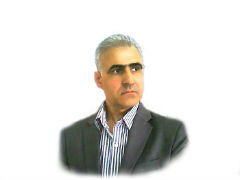 Hörmətli istifadəçilər!  Dəyərli aqillərin deyimləırini toplamaqda məqsədim budur ki, gənclərimiz bu deyimləri nəsihət kimi qəbul edərək, həyatda öz şəxsi yollarını düzdün seçib,səhvlərə yol vermədən əsrlərin sınağından çıxmış və xaıq arasında öz təstiqini tapmış bu deyimlərə söykənib cəmiyyətdə öz yerlərini tutmağa layiq olsunlar. Gələcəyimizi belə gənclərə etibar etsək, yanılmariq. Uğur olsun !                                                                     topladı:  Qədirli Ariz Teymur oğlu***********************************************  Tel: 055-669-77-50    e-mail: ariz1954@bk.ru    2012-ci il   *********************************************** *  De: "Mən bacaracağam ", ”Hər işin öhdəsindən gələcəyəm”, "işıqlı yol mənimdir”.*  Bir insanın özünə edəcəyi ən böyük pislik özünü kiçik görməsidir.*  Gəzərkən, yatarkən, yemək yeyərkən, bir sözlə hər an xəyallarını düşün. Nikbin ol. Görəcəksən, xəyallarına qovuşacağın gün çox uzaqda deyiı.*  Əmin ol, istəsən veriləcək, axtardığın tapılacaq və döydüyün qapı mütləq üzünə açılacaq.    Dostluq haqqında dəyərli sözlər:*  Dostunun alınındakı ağcaqanadı baltayla qovma! - Çin atalar sözü.*  Qardaşlarımı Allah yaratdı, lakin dostlarımı mən tapdım. - Goethe. *  Yoldaşlar atəş kimidirlər. Azı nemət, çoxu fəlakətdir...*  Dostun yumruğu ağrıdır.-  Həzrəti Əli Əleyhisəllam.*  Zəiflərin kini, dostluqları qədər təhlükəli deyil. - Vauvenargeu.*  İnsanların ən acizi dost əldə etməyəndir. Bundan da acizi isə dostunu itirəndir.*  Ayıbsız dost axtaran dostsuz qalar. -  Mövlana.*  Doğru olsam ox kimi uzağa atarlar məni. Əyri olsam yay kimi əldə tutarlar məni. - Mövlana.*  Ümidə sarıl. Hər zaman inan və heç bir zaman gerı dönmə. Bir düşün, istəklərindən vaz keçsən nəıər itirəcəyinin fərqindəsən??  * Hər zaman dik dur ! Hər zaman gülümsə ! Böyük düşün ! Yüksəklərə dik gözünü, əminiklə və güvənlə. Əgər ağaca çıxmaq istəyirsənsə, ulduzları hədəf al (Konfutsi).  *  Unutma, hansı sözü israrla söyləsən, ruhun ona inanacaq. *  De: "Mən bacaracağam ", ”Hər işin öhdəsindən gələcəyəm”, "işıqlı yol mənimdir”.*  Bir insanın özünə edəcəyi ən böyük pislik özünü kiçik görməsidir.*  Gəzərkən, yatarkən, yemək yeyərkən, bir sözlə hər an xəyallarını düşün. Nikbin ol. Görəcəksən, xəyallarına qovuşacağın gün çox uzaqda deyiı.*  Əmin ol, istəsən veriləcək, axtardığın tapılacaq və döydüyün qapı mütləq üzünə açılacaq.    Dostluq haqqında dəyərli sözlər:*  Dostunun alınındakı ağcaqanadı baltayla qovma! - Çin atalar sözü.*  Qardaşlarımı Allah yaratdı, lakin dostlarımı mən tapdım. - Goethe.*  Yoldaşlar atəş kimidirlər. Azı nemət, çoxu fəlakətdir...*  Dostun yumruğu ağrıdır.-  Həzrəti Əli Əleyhisəllam.*  Zəiflərin kini, dostluqları qədər təhlükəli deyil. - Vauvenargeu.*  İnsanların ən acizi dost əldə etməyəndir. Bundan da acizi isə dostunu itirəndir.*  Ayıbsız dost axtaran dostsuz qalar. -  Mövlana.*  Doğru olsam ox kimi uzağa atarlar məni. Əyri olsam yay kimi əldə tutarlar məni. - Mövlana.*  Qüsurlarınızı söyləyə biləcək yoldaş tapın. - Boileau.*  Bir sirrin məsuliyyətini yoldaşına verməzdən əvvəl yaxşı düşün..*  Budaq küləyi bağışlamışdır, amma qırılmışdır bir dəfə.*  Dostlarınla elə yaşa ki düşmən olduğunda haqqında söyləyəcək sözləri olmasın. Düşmənlərinlə elə yaşa ki dost olduğunda üzün qızarmasın.*  Bir gün istiliyi ilə istilənə biləcəyin bir dost tapsan səni qovsa da yanından ayrılma. Bir dost soyuqluğu ilə sənə əsdiyində isə üşümək istəmirsənsə sənə sarılsa da burax onu.*  Qorxaq dost düşməndən qorxuludur, çünki düşməndən ehtiyat edirsən, dostuna isə   arxayın olursan.*  Tələsgən adamın rahatlığı, hirsli adamın sevinci, usandırıcı adamın dostu olmaz.*  Ata xəzinədir, qardaş dayaqdır, dost isə həm xəzinə, həm də dayaqdır.*  Dostunun az olmasını istəmirsənsə, paxıl olma.*  Səndə olan yaxşı nə varsa, dostuna ver.*  Dost pis gündə yanında olandır.*  Dost qazanmağa çalışma o özü səni tapacaq.*  Dost odur ki, dostunun eybini özündən başqa heç kimə deməsin...*  Dost iki bədəndə yaşayan bir qəlbdir.*  Elə sevərsən kı, heç əlin-əlinə dəyməmiş nəzər dəyər. *  Başqalarina dəyərindən artiq dəyər vermə ya onu itirərsən ya da özünü məhv edərsən...*  Daima oz mənafeyini göz qabağina qoyan adamlar cox tez düşmən qazanir...*  Sinaqdan keçəndən sonra dost olunun adami bağrina bas amma hər ilk taniş olduğun adamla dost olma..*  Bir dostun üzüntüsünə hami qatilar amma nəaliyyətlərinə isə, ancaq yüksək ruhlular qatilar...*  Dost təklif edər, düsmən israr edər...*  Açiq qəlblə danişan düşmən örtülü bazar edən dostdan daha yaxşidir...* Heç kimsə dost itirəcək qədər zəngin deyil.*  Gülərkən hər kes sənə baxar, bəs aglayarkən? Udanda hami şərik olmaq istəyər. Bəs uduzarkən? *  Elə bir dost tap ki, üzünə pis adam qapını döyəndə o da səninlə birgə qapiya baxsin...*  Paylaşacaq dostların yoxsa, yaxşı şeylərə sahib olmağınin bir mənası yoxdur.. *  Dəyər verdiyin insan sənin dəyərini bilmirsə, burax öz dəyəriylə qalsın.  Təhlükəli xəstəliklərdən müdafiə.*  Kiçik yaşlı uşaqları və yeniyetmələri qocalar olmayan ayrı bir otaqda yatızdırin.*  Nəvələrin baba və nənə ilə bir yataqda yatmsına qətiyyən yol verməyin!  Eyni yataqda yatarkən,    yuxu zamanı nəvədən babaya və ya nənəyə saf gənc enerji axını baş verir. Və əvəzində nəvə babadan və nənədən  xəstə qoca enerji qəbul edir. Səhər tezdən qocalar özlərini yaxşı hiss edir, uşaqlar isə yataqdan çətinliklə qalxırlar və yuxudan doymurlar.*  Heç vaxt heç kimə şəkil bağışlamayın!*  Heç vaxt geyilmiş şeylər almayın.  Xüsusilə ayaqqabı. Onlar çox güclü mənfi enerji daşıyıcısı ola bilər .  Bu isə çox təhlükəlidir. Çoxlu xəstəliklərə səbəb ola bilər.*  Heç vaxt özünə aid olan şeyləri müvəqqəti də olsa,  başqalarına vermə.  Eynşteyn məsləhət verir:*  Mənim xüsusi bir qabiliyyətim yoxdur, yalnız ehtiraslı bir maraqcılam. Həyatda maraqlarınızın arxasınca getsəniz müvəffəqiyyətli olarsınız. *  İki atı eyni anda sürə bilməzsiniz. Bir şey edə bilərsiniz amma hər şeyi edə bilməzsiniz. İndiyə fokslanın və bütün enerjinizi bu anda etdiyiniz işə verin. *  Təxəyyül hər şeydir. Sizi gözləyən gözəlliklərin ilkin halı kimidir. Xəyal gücü məlumatdan daha qüvvətlidir. Xəyal gücünüz gələcəyinizi təyin edir. Zəkanın gerçək əlaməti xəyal gücüdür, məlumat deyil. Bu səbəbdən təxəyyülünüzün kobudlaşmasına heç vaxt  icazə verməyin.*  Heç səhv etməyən insan yeni bir şey sınamamış kimidir. Səhv etməkdən qorxmayın. Müvəffəqiyyətli olmaq istəyirsinizsə etdiyiniz səhvləri üç dəfə artırın.*  Müvəffəqiyyətli olmağa deyil, qiymətli olmağa çalışın. Zamanınızı müvəffəqiyyətli olmağa xərcləməyin, dəyərlər yaradın. Əgər qiymətli olsanız müvəffəqiyyət özbaşına gələcəkdir.*  Mən gələcəyi heç düşünmürəm necə olsa gələcək.Gələcəyi nizamlamağın tək yolu bacardıqca indidə  yaşamaqdır. Əhəmiyyətli olan yalnız bunu  xatırlamaqdır.*  Dəli -  eyni şeyləri təkrar-təkrar edən və hər dəfəsində  fərqli nəticələr gözləyən adamdır. Hər gün eyni təkrarları yaşayıb fərqli görünə bilməzsiniz. Həyatınızın dəyişməsini istəyirsinizsə özünüzü dəyişdirin.*  Bilik məlumat deyil. Bilməyin tək yolu təcrübədir. Bir mövzunu müzakirə edə bilərsiniz, amma bu sizə yalnız fəlsəfi bir anlayış qazandıracaqdır. Bir mövzunu həqiqətən bilmək istəyirsinizsə onu təcrübədən keçirməlisiniz. Aqillərin dəyərli sözləri:*  Vəziyyətlər dəyişməz, biz dəyişərik. -  Henry d Thoreau – *  Bir səhv etdiyin zaman palçıq içinə süründürülə bilərsən Lakin o palçıq içində yatıb qalxma. -  Chateaubriand. *  Yalanlamaq və rədd etmək üçün oxuma İnanmaq və hər şeyi qəbul etmək üçün də oxuma Danışmaq və nitq atmaq üçün də oxuma Dartmaq, müqayisə etmək və düşünmək üçün oxu. -  Francis Bacon. *  Yarım bilmək təhlükəlidir Aleksandr. -  Popa.   *  Şans yalnız hazır olan zehinlərə gülər. -  Luis.  *  Yalnız mən həyatımı dəyişdirə bilərəm. Onu kimsə mənim adıma edə bilməz. - C Burnett.*  Sahili gözdən itirməyə cəsarət edə bilməyən insan yeni okeanlar kəşf edə bilməz. - Andre Gedə.*  Damla özünü tamamlayınca damlar. - Özdəmir Asaf.*  Gənckən etdiyim on şeydən doqquzunun müvəffəqiyyətsizliklə nəticələndiyini görmüşdüm Bunun üçün on qat daha çox işə başladım. - Bernard Shaw.*  Əlimizdən gələni etmək yetərli deyil, bəzən lazımlı olanı etməliyik. -  Winston Churchill.*  Böyük müvəffəqiyyətlərin sahibləri, kiçik işləri vasvaslıqla edə bilmə səbrini göstərən kəslərdir.- Schiller.* Möhkəm bir işin yerini heç bir şey ala bilməz. Dahilik, yüzdə bir ilham və yüzdə doxsan doqquz tərdir. -  Tomas Edison.* Bir zəfərin şərtləri hər vaxt çox sadədir Bir müddət çalışın, bir müddət dözün, hər vaxt inanın və heç bir zaman geri dönməyin. - Simms.*Heç bir təşviq, adamın öz işinin nəticələrinə dözərək yaşamaq məcburiyyətində qalacağını bilməsi qədər təsirli ola bilməz. - Hammer və Champy.* İnsanlar şərtlərin köləsi deyil, şərtlər insanların köləsidir. - Disraeli* " Yaradıcılıq" yeni şeylər düşünmək; "Yenilik" yeni şeylər etməkdir.  - Levitt* Öz səbəbimizə inandığımız və qazanmaq üçün məğlub olmaz bir iradəyə sahib olduğumuz müddətcə, zəfər bizə uzaq olmayacaq. - Winston Churchill* Xoşbəxtlik müvəffəqiyyətə, müvəffəqiyyət isə zamanı qiymətləndirməyə bağlıdır.*Müvəffəqiyyət yorğunluğun mükafatı olduğunu xatırlayın. - Sophocles.* Xoşlandığınız şeyi əldə etməyə baxın, yoxsa əldə etdiyinizdən xoşlanmağa çətinlik cəkə bilərsiniz. - Bernard Shaw.* Hər sözü bir şəkildə izah edən Çincədə "risk" iki şəkil yan-yana gətirilərək yazılar: Təhlükə və fürsət. - Bernard Shaw.* Yaxşı bir iş, yaxşı bir düşüncədən daha yaxşıdır. - Buddaha.* Tumurcuq dərdində olmayan ağac, odundur. - Nəcib fazıl.* Görmək və hiss etmək mövcud olmaqdır, fikirləşmək isə yaşamaqdır. - (U.Şekspir)*"SABAH" sözü uşaqlar və cəsarətsiz adamlar ücün uydurulub.... - (I.S.Turgenyev)* Çox az şeyə sahib olan insan kasıb deyil, əslində çox şeyin həsrətini çəkən insan kasıbdır.  (Seneca)* Qızı qadın kimi sevməzdən əvvəl onu insan kimi sev.... - (V.A.Suxomlinski)* Yaddaşı çox qüvvətli olan bir çox insan sırf bu səbəbdən orijinal bir şey düşünən olmaz. (Nietzeche)* Hafizəsindən hamı şikayətlənir, ağlından heç kim.  - A.Berqman.* Bunu unutma ki, bu dünyada ən gözəl şeylər, ən gərəksiz şeylərdir. Tovuz və zanbaq kimi ... (John Ruskin)* İnsanlar ömür qısadır deyərlər amma, yenə də onu qısaltmaq üçün əllərindən gələni edərlər. (Jean Jacques Rousseau)* Başqalarının xasiyyətini öz xasiyyətinə görə müqayisə etmə, o zaman həmin insanlara qarşı nifrətdən başqa heç nə tapmayacaqsan...  - (Təhmasib)* Daxilən biz hamıdan seçilməli, zahirən isə adamlarla eyni olmalıyıq.  - Senekan.* Bilik oxunmuş kitabların sayı ilə deyil, dərk edilmiş kitabların sayı ilə ölçülür..  - Fazil İsgəndər.* Fağır dediyin o insan var ha, səni şərəfiylə satın alır...  - Başak.* "Talehiniz qərar verdiyiniz anlarınızda formalaşır."  - Anthony Robb.*  Hz Ömər (ra) buyurur:  Yumoru tərk edənə zəriflik verilir;  Çox danışmağı tərk edənə Hikmət verilir;  Çox baxmağı tərk edənə Qəlbinə huşu verilir;  Çox yeməyi tərk edənə İbadətin ləzzəti verlir;  Çox gülməyi tərk edənə Heybət verilir.*  “Nə qədər oxuyursan oxu; biliyinə yaraşan şəkildə davranmırsansa, CAHİLSƏN deməkdir…!” (Sədi Şirazi)* Müdrik olan özündən soruşar, dəli olan başqalarından ...   (Henry Ornold)* Dediklərinizə diqqət yetirin; düşüncələrə çevrilər ...  Düşüncələrinizə diqqət yetirin; duyğularınıza çevrilər ...  Duyğularınıza diqqət yetirin; davranışlarınıza çevrilər ...  Davranışlarınıza diqqət yetirin; vərdişlərinizə çevrilər ...  Vərdişlərinizə diqqət yetirin; dəyərlərinizə çevrilər ...  Dəyərlərinizə diqqət yetirin; xarakterinizə çevrilər ...  Xarakterinizə diqqət yetirin; qədərinizi çevrilər ...  (Mahatma Ghandi)*  Başımı darayarkən, saçlarımdan çox başqa bir şey düşünməm ...  (Clemenceau; müvəffəqiyyətinin səbəbini soruşanlara cavab olaraq)*  Gününü faydalı bir şəkildə istifadə etməsini bilən bir insan üçün əsl xoşbəxtlik axşam vaxtı gəlir. (Corneille)*  Dualarınıza diqqət yetirin, reallaşa bilər.  (Emerson)*  Heç kim sizin icazəniz olmadan, sizə özünüzü dəyərsiz hiss ettirə bilməz.  (Eleanor Roosevelt)* Bir fikri öldürmək istəyirsənsə, onu gərəyindən çox sözlə ifadə et!   (Frank A. Clarck)   *Sən nəyə hazırsansa, o da sənin üçün hazırdır.  (Marc Victor Hansen)   *Həyatda ən böyük əyləncə başqasının, edə bilməzsən - dediyini etməkdir.  (Walter Bagehot)   *İmkansızlıq yalnız sərsəmlərin lüğətində olan bir sözdür. (Napoleon)   * Ya ümidsizsiniz. Ya da ümid sizsiniz. Ya çarəsizsiniz. Ya da çarə sizsiniz.  (Behçet Necatigil)*  Ya bir yol tap, ya bir yol aç, ya da yoldan çəkil.  (Mömin Səkbani)* Nə qədər zəngin olursan ol, doya biləcəyin qədər yeyə bilərsən. Kuzəni dənizə salsan da onun tutumu qədər su götürə bilərsən, dəniz isə yerində qalar.    (Mövlana)* Tumurcuq dərdində olmayan ağac, odundur.      (N. F. Qısakürək)* Yuxuları reallaşdırmanın ən kəsə yolu, oyanmaqdır.  (J. M. POWE)* Cahil kimsənin yanında, kitab kimi səssiz ol.     (Mövlana)* Yaxşı bir müəllim, özünü yavaş-yavaş gərəksiz edə bilən biridir. (Thomas J. Carruthers)* Səhv deyil, əlac tapın ...     (Henry Ford)*Bütün yerlər, göydən eyni uzaqlıqdadır. (Robert Burton)* Söyləyəcəyin mövzunu yaxşıca anla; sözlər arxadan gələcəkdir. (Marcus Porciu Cato* Hər kəsin istədiyini edə biləcəyi bir yerdə heç kim istədiyini edə bilməz. (Frankı Delano Roosevelt)*Böyük adam olmağa lüzum yoxdur, yalnız adam olaq yetər. (Alfred Capus)* Boş bir çuval dik durmaz.    (Benjamin Franklin)* Cəhənnəmdə atəş yoxdur, hər insan atəşini bu dünyadan aparar. (Pir Sultan Abdal)* Bir az bilmək təhlükəlidir. Ya dərinliklərə daxili olmalı və ya müdrikliyin dadını dadmağa qalxmalı ! Çünki dayaz sular beyni zəhərlər, bol sular insanı təmizləyər. (Pompey)*Ağıllılar istədikləri şeyi, ağılsızlar başqalarının istədiyini öyrənər.  (Şirazlı Sədi)* Sevgi aclıqdan deyil, çox toxluqda ölür.   (Miron de Lencos)* Pul yaxşı bir xidmətçi, pis bir əfəndidir.  (F. Bacon)*  Ümüd yaxşı bir nahar, lakin pis bir axşam yeməyidir.  (F. Bacon)* Musiqi, kişilərin ürəyindən atəşlər çıxarmalı, qadınların gözlərindən isə yaşlar axıtmalıdır. (Ludwig Van Beethoven)* Dünya böyük adamların səviyyəsində yaşaya bilməz.   (Corc Frazer)* Yaxşı ağac asan yetişməz; külək nə qədər qüvvətli əsərsə, ağaclar da o qədər möhkəm olar.                (J. Willard Marriot)*İnsanların bu dünyada edə bildikləri ən əhəmiyyətli, ən gözəl və ən qiymətli şeylərə biz "kitab" deyərik.  (Thomas Carlyle)* Böyük insan böyüklüyünü, özündən kiçik insanlara qarşı davranışlarıyla göstərər. (Thomas Carlyle)*Oxumaq bir insanı doldurar, insanlarla danışmağa hazırlayar, yazmaq isə yetkinləşdirər ... (F. Bacon)* Zaman böyük bir müəllimdir; nə təəssüf ki bütün şagirdlərini öldürür.  (Curt Goetz)* Böyük adam, iddiası böyük olan adamdır.   (Bəkir Berk)* Başqasının izində gedən, iz buraxa bilməz.  (Joan I. Brannon)* Hər kəs kimi davranan, özü kimi davranamayana məcburi olaraq hirslənər. (Andre Gedə)* Uşağına kiçik şeylərdən zövq almasını öyrədən, ona böyük bir sərvət buraxmış olar.    (Atienne Gilson)* Gerçəklər öyrənilincə, zənnetmə bitər.   (Huzeyl)* Sadə bir insanın əlindən gələni edə bilməsi, ağıllı bir insanın tənbəlliyindən çox daha qiymətlidir. (Baltasar Bracias)* Bir mübahisədə mütləq son sözü söyləmək istəyirsinizsə, "Məncə  siz haqlısınız" deməyə çalışın. (Funny Funny World Jurnalı)* Başqa birinin sizin qədər yaxşı edə biləcəyi bir şeyi buraxın o etsin, siz etməyin. (Andre Gedə)* Sən özünlə başa çıxa bilməyincə, sənin kimi aciz düşmənə kim əhəmiyyət verər? (Şirazlı Sədi)* Cəhalət hər vaxt özünə heyran olmağa hazırdır.  (Santra Guitry)* Abidəyə  layiq olanların ona ehtiyacları yoxdur.  (William Hazlitt)* Biz bir əhvalatı iki dəfə izah etməyi çox sevərik, lakin onu bir dəfədən çox dinləməyi əsla ! (William Hazlitt)* Geyimlərini özlərinin ən əhəmiyyətli vasitəsi sayanlar ümumiyyətlə geyimlərindən daha qiymətli ola bilməzlər.  (William Hazlitt)* Cəsarətin bitdiyi yerdə əsarət başlar.   (Akif Cəmil)* Övladlarınızı inqilab üçün deyil, onların dövrləri üçün yetiştiriniz.  (Hz. Əli)* Səhv anlayanlar tərəfindən deyilən bir doğrudan, daha pis heç bir yalan yoxdur.  (William Ceyms)* Işarələr, çatılacaq hədəfi olanlar üçündür.  (Sədat Turan)* Yalan atla gedər, sürətlə gedər. Amma yenə də tam zamanında yetişər. (Yapon deyişi)* Öyrətmək, iki dəfə öyrənmək deməkdir.   (Cozef Jaubert)* Eyni göydə uçarlar amma, quzğunun dünyası başqa, şahinin dünyası başqadır. (Məhəmməd İkbal) * Əsaslı mövzular qarşısında canının sıxılması, kiçik başların xüsusiyyətidir. (R.K. Johnson)* Bildiyini bilənin arxasınca gedin, Bildiyini bilməyənə xəbər verin , Bilmədiyini bilənə öyrədin, Bilmədiyini bilməyəndən qaçın.  (Konfüçyus)* Çağları tanımaq istəyirsinizsə, çağların alqışladıqlarına baxın.  (Ş.)* Bir məmləkətin necə idarə olunduğunu anlamaq istəyirsinizsə; Onun musiqisinə qulaq verin. Harada gözəl əsərlərdən meydana gəlmiş uyğunlaşma vardırsa, orada ədalət və ərdəm hökm sürər.  (Konfüçyus)* Bir milləti məhbus etmək istəsəniz, onun musiqisini çürüdün.   (Konfüçyus)* Doğrunu söyləmək deyil, izah etmək güc tələb edir.   (?)* Bəsit düşüncəli adam, yaxınındakı hər şeyi suçlamaktan zövq alar.  (La Rochefacuald)* Heç bir vaxt, öyüd-nəsihət verərkən, olduğumuz qədər comərd deyilik.  (La Rochefacuald)* Bir məmləkətdə nə qədər çox qanun və nizam varsa, orada o qədər də çox oğruya və soyğunçuya rast gəlinir.   (Lao-Tse)* Xoşuna gələn hər şeyi söyləyən kimsə, xoşuna gəlməyəcək şeylər eşidər. (Leonard Luis Levinson)* İman etmək, görünməyənə inanmaqdır. Mükafatı isə görünməyəni görməkdir. (St. Augustine)* Əgər bir insan universitetdən çıxdıqdan sonra, öyrənəcəyi daha çox şey olduğunu bilmişse, öyrənək yüksək təhsil almağın bir zərəri yoxdur.  (W. Longfellow)* Sabah göz açtırmayacak olanlar, bu gün göz yumduklarımızdır.  (Ş.)* Düşüncələrini dəyişdirməyənlər yalnız dəlilərlə ölülərdir.  (T. Lowell)* Kapitanın ustalığı, dəniz sakit olarkən aydın olarmı?    (LUKIANOS)* 100 söz ilə ifadə edilə bilməyən bir düşüncəni nə söyləməli nə də yazmalısınız. (W. Longfellow)* İki cür insan daim acdır. Biri elmi axtaran, digəri də pulu ...    (Yusif İslam)* Böyük görünmə, kiçilərsən ...  (Səid-i Nursi)*  “Yaxşı adam" dediyimiz, özümüzə ən çox bənzəyəndir.  (?)* İnsan heyrəti ölçüsündə müdrikdir.   (Məhəmməd Salah)* Elmsiz din kor, dinsiz elm isə topaldır.   (Albert Eynşteyn)* Hər kəs dünyada bir şeyi tamamlamaq üçün vəzifələndirilmişdir. (Martin Büber) * Yalanlamaq və rədd etmək üçün oxuma !   İnanmaq və hər şeyi qəbul etmək üçün də oxuma !   Danışmaq və nitq etmək üçün də oxuma !   Çəkin, müqayisə və düşünmək üçün oxu !   (F. Bacon)* Məlumatlı bir axmaq, cahil bir axmakdan daha çox axmaqdır. (Moliere)* Çənəni işlətmədən əvvəl, başın mühərrikinin çalışıb-şalışmadlğına nəzarət et !  (Dale Carnegie)  * Ax bu insanlar! Bir soxulcan yarada bilmədikləri halda, necə ince ilahlar yaratdılar!    (Montaigne)  * Şarların qüruru, iynələrlə qarşılaşıncaya qədərdir.    (Ş.)* Məlumatın əfəndisi olmaq istəsən, işin köləsi olmalısan.   (Honore də Balzac)*  İnsan danışacağı şeydən qırx qat artığını bilmirsə, danışmamalıdır. (Dale Carnegie)* Daşı deşən suyun qüvvəti deyil, damlaların davamlılığıdır.    (Latın atalar sözü)* Düşünmədən öyrənmək faydasız, öyrənmədən düşünmək isə təhlükəlidir.   (Konfiçyüs)* Allah əyri xətlərlə, doğru yazar.   (Portuqaliya atalar sözü)* Hər şeyi əzbərdən bilmək, bilmək demək deyildir. (Montaigne)* Müvəffəqiyyətin şərtləri: bilmək, istəmək, cürət etmək və susmaqdır.   (Axel Munthe)* Bir insanda, özünü yüksək görmə, ehtiras və şəhvət varsa, bunlar, danışarkən soğan yemiş kimi iy                  verər.   (Corc Meredith)